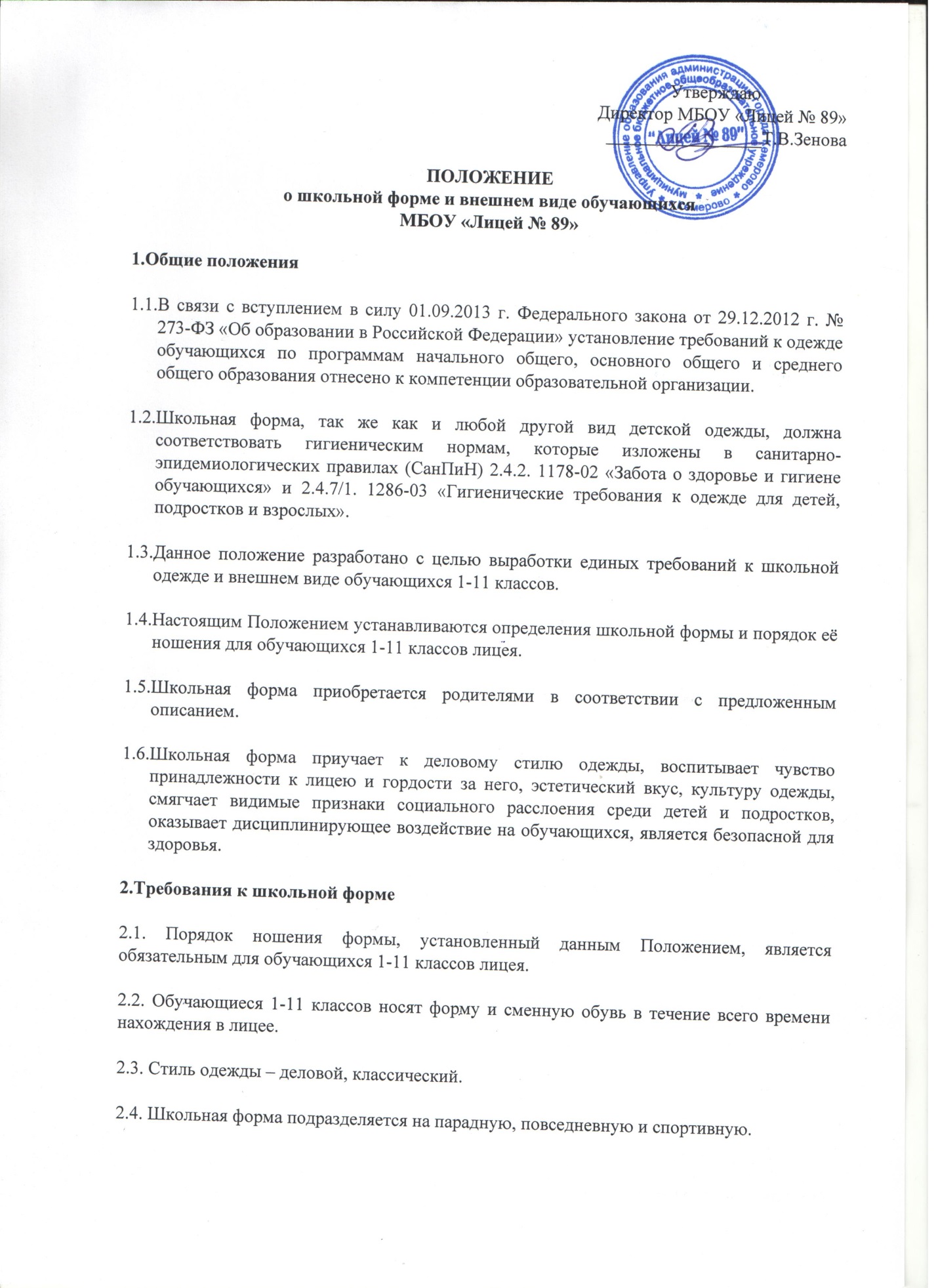 2.4.1. Парадная формаПарадная одежда используется в дни проведения праздников и торжественных линеек. Для мальчиков и юношей парадная школьная форма состоит из повседневной школьной одежды, дополненной светлой сорочкой или праздничным аксессуаром.Для девочек и девушек парадная школьная одежда состоит из повседневной школьной одежды, дополненной светлой блузкой или праздничным аксессуаром.2.4.2. Повседневная форма:1 – 4 классы:Девочки – сарафан, юбка (зеленого цвета), брюки черного цвета, блузки однотонные, спокойных тонов, блузка может быть заменена «водолазкой» без надписей и рисунков.Обувь: туфли или босоножки с закрытым ноской и фиксированной пяткой.Мальчики – брюки темного цвета, пиджак или жилет зелёного цвета, рубашки однотонные, спокойных тонов, рубашка может быть заменена «водолазкой» без надписей и рисунков.Обувь: туфли.5 – 11 классы:Девочки и девушки – классические брюки или классическая юбка ( без оборок, с длиной не выше 10 см от колена темного цвета, пиджак или жилет(темно-синего цвета), блузка однотонная, спокойных тонов без надписей и рисунков).Обувь: туфли Мальчики и юноши – классические брюки (черного цвета), пиджак или жилет (темно-синего цвета), рубашка однотонная, спокойных тонов без надписей и рисунков.Обувь: туфли2.4.3. Спортивная форма:Включает в себя: футболку белого цвета (без надписей и рисунков), спортивные шорты черного цвета, спортивные тапочки или кроссовки со светлой подошвой, не оставляющих черные полосы.Форма должна соответствовать погоде и месту проведения физкультурных занятий. Для участия в массовых спортивных мероприятиях рекомендуется приобретение головных уборов (кепи, бейсболки и пр.)Спортивная форма предназначена только для уроков физической культуры и на время проведения спортивных праздников, соревнований. 3.Общие принципы создания внешнего вида3.1.Аккуратность и опрятность:одежда должна быть обязательно чистой и выглаженной;обувь должна быть чистой;внешний вид должен соответствовать общепринятым в обществе нормам делового стиля и исключать вызывающие детали (волосы, лицо и руки должны быть чистыми и ухоженными, используемые и дезодорирующие средства должны иметь легкий и нейтральный запах)3.2. Сдержанность:одно из главных правил делового человека при выборе одежды, обуви, при использовании парфюмерных и косметических средств – сдержанность и умеренность;основной стандарт одежды для всех – деловой стиль.3.3. Волосы:длинные волосы у девочек должны быть заплетены, средней длины – прибраны заколками;мальчики и юноши должны своевременно стричься (стрижки классические);3.4. Запрещено ношение пирсинга.